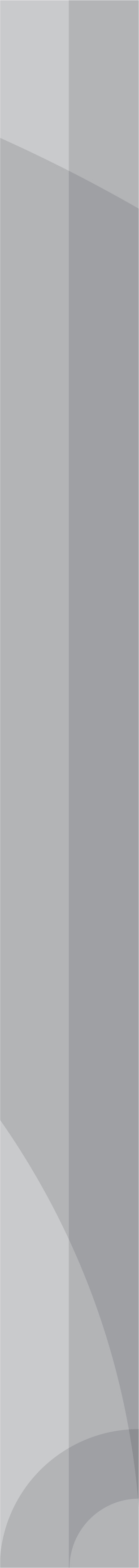 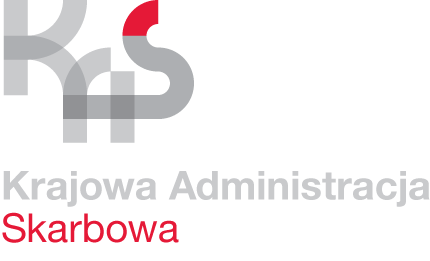 WYTYCZNEdotyczące stosowania reguł pochodzenia towarów w umowie o wolnym handlu między Unią Europejską i Zjednoczonym Królestwem Wielkiej Brytanii i Irlandii Północnej (TCA)Wersja: 1.0Czerwiec, 2021Umowa o Handlu i Współpracy między Unią Europejską i Europejską Wspólnotą Energii Atomowej, z jednej strony, a Zjednoczonym Królestwem Wielkiej Brytanii i Irlandii Północnej, z drugiej strony (TCA) była tymczasowo stosowana od 1 stycznia 2021 r. Po wypełnieniu niezbędnych procedur ratyfikacyjnych Umowa TCA jest z dniem 1.05.2021 r. stosowana oficjalnie, a jej finalny tekst został opublikowany w Dz. Urz. UE L 149 z 30.04.2021 r.Niniejsze wytyczne opisują procedury i zasady postępowania związane z preferencyjnym traktowaniem taryfowym wynikającym z umowy zawartej przez Unię Europejską (UE) ze Zjednoczonym Królestwem (UK).1. WNIOSEK O PREFERENCYJNE TRAKTOWANIE TARYFOWE TOWARÓW POCHODZĄCYCH Z UK PRZYWOŻONYCH DO UEWniosek o preferencyjne traktowanie taryfowe w ramach TCA składa się w momencie przywozu poprzez wskazanie w zgłoszeniu celnym (pole 36) właściwego kodu preferencji, którym w przypadku umowy o wolnym handlu i wniosku o preferencyjną stawkę celną (bez warunków i ograniczeń) jest kod 300. W przypadku kontyngentów związanych z pochodzeniem (załącznik 4 do TCA) będzie to kod 320. Informację o kraju pochodzenia podaje się w polu 34a przez wskazanie odpowiedniego kodu, którym jest „GB” (kod kraju preferencyjnego pochodzenia).Ponadto, w ramach pola 44 (Dodatkowe informacje/złączone dokumenty, świadectwa i pozwolenia) umieszcza się następujące szczegółowe informacje dotyczące podstawy wniosku:w przypadku, gdy wniosek o preferencyjne traktowanie taryfowe opiera się na „oświadczeniu o pochodzeniu dla pojedynczej przesyłki”, kod dokumentu „U116”;w przypadku, gdy wniosek o preferencyjne traktowanie taryfowe opiera się na „oświadczeniu o pochodzeniu dla wielu przesyłek identycznych produktów”, kod dokumentu „U118”;w przypadku, gdy wniosek o preferencyjne traktowanie taryfowe opiera się na „wiedzy importera”, kod „U117”.Jednakże, wniosek może być również złożony po przywozie pod następującymi warunkami:importer nie złożył wniosku o preferencyjne traktowanie taryfowe w momencie przywozu;wniosek o preferencyjne traktowanie taryfowe zostanie złożony nie później niż w terminie trzech lat od daty przywozu;importer przedstawi podstawę wniosku orazprodukt w momencie przywozu zostałyby uznany za pochodzący i spełniałby wszystkie inne mające zastosowanie wymogi, gdyby importer wystąpił o preferencyjne traktowanie taryfowe w momencie dokonywania przywozu.2. OŚWIADCZENIE O POCHODZENIUOświadczenie o pochodzeniu :jest tekstem, w którym eksporter określa status pochodzenia produktu;jest sporządzane przez eksportera;sporządza się je na fakturze lub na innym dokumencie opisującym produkt pochodzący w sposób wystarczająco szczegółowy, aby umożliwić jego identyfikację.Wzór treści oświadczenia zamieszczony jest w Załączniku 7 do TCA. Oświadczenie o pochodzeniu sporządza się w jednej z wersji językowych zawartych w tym Załączniku. W celu uniknięcia nieporozumień, zaleca się stosowanie angielskiej wersji językowej.Oświadczenie o pochodzeniu nie musi być podpisane ani opatrzone pieczęcią przez eksportera lub jakikolwiek organ rządowy.Oświadczenie o pochodzeniu może mieć zastosowanie do pojedynczych wysyłek lub do wielokrotnych wysyłek dotyczących identycznych produktów.Eksporter sporządzający oświadczenie:jest osobą mającą siedzibę w UE lub w Zjednoczonym Królestwie;wywozi lub wytwarza produkt pochodzący i sporządza oświadczenie o pochodzeniu dotyczące tego produktu;jest odpowiedzialny za prawidłową identyfikację produktów pochodzących na fakturze lub innym dokumencie, w ramach których sporządzane jest oświadczenie;przechowuje przez okres co najmniej czterech lat kopię oświadczenia o pochodzeniu oraz wszelkie inne dokumenty potwierdzające pochodzenie produktu.Za eksportera (w rozumieniu TCA) może być uważana dowolna osoba związana z wywozem produktów i sporządzająca oświadczenie o pochodzeniu. Nie jest konieczne, aby była to ta sama osoba co osoba składająca wywozowe zgłoszenie celne w odniesieniu do tych produktów.Eksporter jest identyfikowany za pomocą numeru referencyjnego eksportera, który umieszcza się w treści oświadczenia o pochodzeniu. W przypadku, gdy numer ten nie został nadany, tzn. nie można zidentyfikować eksportera w ten sposób, eksporter może podać swoje pełne dane (nazwa i adres) w części oświadczenia określonej jako „Miejsce i data”. Biorąc pod uwagę obecny stan wdrożenia tego postanowienia w UE i w UK, miejsce przeznaczone na podanie numeru referencyjnego eksportera może pozostać niewypełnione tylko w przypadku oświadczeń o pochodzeniu sporządzanych w UE w odniesieniu do przesyłek o wartości poniżej 6000 EUR, w przypadku których eksporter nie musi być zarejestrowany w REX.W UE eksporter powinien zarejestrować się w Systemie Zarejestrowanych Eksporterów (REX), a nadany mu numer REX stanowi właśnie numer referencyjny eksportera.Numer referencyjny eksportera nie jest wymagany w oświadczeniu o pochodzeniu, jeżeli wartość przesyłki nie przekracza 6000 EUR (art. 68 ust. 4 UKC-RW). W przypadku takich przesyłek każdy eksporter z UE może sporządzać oświadczenia o pochodzeniu, a przewidziane we wzorze oświadczenia miejsce na podanie tego numeru może pozostać puste. Jak wskazano powyżej, w takim przypadku eksporter może podać swoje pełne dane w części „Miejsce i data”.W Zjednoczonym Królestwie numer referencyjny eksportera to jego numer EORI rozpoczynający się od „GB”. Numer EORI można sprawdzić korzystając z linku: https://www.gov.uk/check-eori-numberOkres ważności oświadczenia należy wypełnić tylko w przypadku oświadczenia przeznaczonego dla wielokrotnych wysyłek identycznych produktów. W przypadku oświadczenia dla pojedynczej przesyłki sformułowanie « Okres od ...do » pozostaje niewypełnione.Pochodzenie produktów może być wskazane pełnymi słowami, albo przy użyciu skrótów. W przypadku UE pochodzenie może być przykładowo wskazane jako Unia Europejska czy EU. W przypadku Zjednoczonego Królestwa pochodzenie może być wskazane np. jako Zjednoczone Królestwo, UK lub GB. W odniesieniu do oświadczeń składanych w UE należy unikać wskazywania poszczególnych państw członkowskich w jakiejkolwiek formie. Nie można stosować podwójnego oznaczenia „UE/UK”.„Nazwa eksportera" jest nazwą osoby prawnej (przedsiębiorstwa) lub nazwiskiem osoby fizycznej, którym nadano numer referencyjny eksportera. W przypadku, gdy numer nie jest im przypisany, a pole przeznaczone na ten numer pozostaje puste, najlepiej jest dodać dane identyfikacyjne, jak wskazano powyżej, w szczególności gdy dane tego eksportera nie są zawarte w fakturze lub innym dokumencie użytym do sporządzenia oświadczenia o pochodzeniu.Data sporządzenia oświadczenia o pochodzeniu jest wskazywana w ramach oświadczenia, ale może zostać pominięta, jeżeli data jest umieszczona w samym dokumencie (np. data faktury). W przypadku oświadczeń sporządzanych retrospektywnie (z mocą wsteczną) data sporządzenia oświadczenia o pochodzeniu musi być wskazana, ponieważ data faktury i data sporządzenia oświadczenia będą inne.Oświadczenie o pochodzeniu jest ważne przez 12 miesięcy lub przez dłuższy okres przewidziany przez Stronę przywozu, do maksymalnie 24 miesięcy od daty jego sporządzenia. W przypadku przywozu do UE oświadczenie o pochodzeniu sporządzone przez eksportera brytyjskiego jest ważne przez okres 12 miesięcy. W przypadku przywozu do Zjednoczonego Królestwa oświadczenie o pochodzeniu sporządzone przez eksportera w UE, zgodnie z aktualnym stanem wdrożenia tego przepisu, jest ważne przez okres 24 miesięcy.Oświadczenie o pochodzeniu musi być ważne w momencie składania wniosku o preferencyjne traktowanie taryfowe. Może to być moment przyjęcia zgłoszenia przywozowego o dopuszczenie do obrotu lub moment złożenia wniosku o zwrot lub umorzenie (art. 55 TCA).Kwestia zastępczych oświadczeń o pochodzeniu, sporządzanych w kontekście TCA, w odniesieniu do wysyłania produktów do innego miejsca przeznaczenia w UE jest uregulowana w UE w art. 69 UKC-RW.Oświadczenie o pochodzeniu sporządza się na fakturze lub innym dokumencie (rodzaj innego dokumentu nie jest zdefiniowany w TCA), ale muszą one zawierać opis produktów pochodzących w sposób wystarczająco szczegółowy, aby umożliwić ich identyfikację. Do sporządzenia oświadczenia o pochodzeniu można również wykorzystać papier z firmowym nagłówkiem. Inne produkty (niepochodzące), które mogą być wskazane na tej samej fakturze lub innym dokumencie, muszą być wyraźnie oddzielone od produktów pochodzących.W przypadku, gdy eksporter ma siedzibę w Stronie wywozu, ale przedsiębiorca wystawiający fakturę ma siedzibę w państwie trzecim, eksporter nie może sporządzać oświadczenia o pochodzeniu na dokumencie tego przedsiębiorcy. W takim przypadku oświadczenie o pochodzeniu powinno być umieszczone na dokumencie sporządzonym przez eksportera.3. OŚWIADCZENIE O POCHODZENIU DLA WIELU WYSYŁEK IDENTYCZNYCH PRODUKTÓWOświadczenie o pochodzeniu w przypadku wielokrotnych wysyłek identycznych produktów jest oświadczeniem ważnym dla wysyłek identycznych produktów w okresie nieprzekraczającym 12 miesięcy. Takie oświadczenie o pochodzeniu stanowi ułatwienie dla eksporterów wysyłających identyczne produkty, ponieważ w określonym terminie potrzebne jest tylko jedno oświadczenie dotyczące wszystkich produktów, zamiast osobnych oświadczeń dotyczących każdej pojedynczej przesyłki.Oświadczenie o pochodzeniu w przypadku wielokrotnych wysyłek jest ważne wyłącznie w odniesieniu do identycznych produktów, co oznacza produkty, które odpowiadają produktom wskazanym w opisie produktu i które uzyskują status pochodzenia w tych samych okolicznościach. Opis produktu w dokumencie używanym do sporządzania oświadczenia o pochodzeniu dla wielu wysyłek musi zatem być wystarczająco precyzyjny, aby jednoznacznie zidentyfikować ten produkt oraz produkty identyczne, które mają być następnie przywożone w ramach tego oświadczenia.W oświadczeniu o pochodzeniu dla wielu wysyłek podaje się trzy daty:datę jego sporządzenia (data wystawienia);datę rozpoczęcia okresu obowiązywania (data początkowa);datę zakończenia okresu obowiązywania (data końcowa), która nie może być późniejsza niż 12 miesięcy od daty początkowej.Zgodnie z przypisem 1 do ww. Załącznika 7 cały przywóz produktów musi nastąpić w okresie między datą rozpoczęcia obowiązywania, a datą końcową. Wniosek o preferencyjne traktowanie nie może być złożony przed datą wystawienia i przed datą rozpoczęcia obowiązywania. Zatem oświadczenie o pochodzeniu dla wielokrotnych wysyłek identycznych produktów może być stosowane jako podstawa preferencyjnego traktowania taryfowego wyłącznie w odniesieniu do tych zgłoszeń przywozowych, które zostały przyjęte w dniu rozpoczęcia obowiązywania lub między datą początkową, a datą końcową wskazaną w oświadczeniu.Procedura ubiegania się o preferencyjne traktowanie taryfowe jest nieco inna w zależności od tego, czy wniosek opiera się na oświadczeniu o pochodzeniu sporządzonym dla pojedynczej przesyłki, czy dla wielu wysyłek identycznych produktów.Oświadczenie o pochodzeniu dla wielu wysyłek, które jest stosowane od daty początkowej, wskazuje zarówno datę rozpoczęcia obowiązywania, jak i datę końcową jego wykorzystania. Wszelkie kolejne wnioski o preferencyjne traktowanie taryfowe dla identycznych produktów złożone pomiędzy datą początkową i datą końcową stosowania oświadczenia opierają się na tym pojedynczym oświadczeniu.W tym celu jako odniesienie do początkowego oświadczenia o pochodzeniu, w ramach pola 44 (Dodatkowe informacje/złączone dokumenty, świadectwa i pozwolenia), należy wskazać kod „U118” , który ma zastosowanie zarówno do pierwszego użycia oświadczenia, jak i do wszelkich późniejszych zastosowań w okresie jego ważności. Ponadto, importer ma obowiązek przechowywania w swojej ewidencji dokumentów handlowych dotyczących identycznych produktów dla kolejnych przesyłek.Oświadczenie o pochodzeniu dla wielu wysyłek identycznych produktów musi zostać wycofane przez eksportera, jeżeli warunki do jego stosowania nie są już spełniane. Jeżeli towary znowu mogą być uważane za pochodzące należy sporządzić nowe oświadczenie o pochodzeniu.Biorąc pod uwagę, że wniosek o preferencyjne traktowanie musi opierać się na ważnym oświadczeniu o pochodzeniu, nie jest możliwe sporządzenie oświadczenia z mocą wsteczną i podanie daty rozpoczęcia stosowania przed datą sporządzenia. Przykłady:Niedozwolone:Produkty są wywożone w dniu 1.4.2021. O preferencyjne traktowanie importer wnioskuje przy przywozie w dniu 1.5.2021. Oświadczenie o pochodzeniu dla wielu wysyłek sporządza eksporter w dniu 1.6.2021 r., ale nadaje mu okres ważności od 1.4.2021 do 30.3.2022. W momencie wnioskowania o preferencje (1.5.2021) nie byłoby ważnego oświadczenia o pochodzeniu.Dozwolone:Produkty są wywożone w dniu 1.1.2021. Przy przywozie w dniu 10.1.2021 importer wnioskuje się o preferencyjne traktowanie. Oświadczenie o pochodzeniu dla wielu wysyłek zostało sporządzone przez eksportera w dniu 5.1.2021 r. (przed złożeniem wniosku o preferencyjne traktowanie) z terminem ważności od 5.1.2021 do 4.1.2022.4. WIEDZA IMPORTERA„Wiedza importera" jest drugą z możliwych podstaw do ubiegania się o preferencyjne traktowanie taryfowe w ramach TCA. Wiedza importera pozwala mu ubiegać się o preferencyjne traktowanie taryfowe na podstawie jego własnej wiedzy na temat statusu pochodzenia przywożonych produktów (art. 58 TCA). Wiedza ta ma wynikać z informacjach opartych na dokumentach lub danych dostarczonych importerowi przez eksportera lub producenta produktu. Importer, opierając swój wniosek o preferencyjne traktowanie przywożonych produktów na własnej wiedzy, musi posiadać wymagane informacje dotyczące pochodzenia produktu jak i innych wymogów określonych w Rozdziale 2 Reguły pochodzenia TCA, już przed złożeniem wniosku o preferencje.Jeżeli importer nie może uzyskać od eksportera niezbędnych informacji i dokumentów dotyczących pochodzenia produktu, ponieważ eksporter uznaje takie informacje za poufne lub z jakiegokolwiek innej przyczyny, importer nie może opierać wniosku o preferencyjne traktowanie na swojej wiedzy. Zamiast tego, przed wnioskowaniem o preferencje importer może uzyskać od eksportera oświadczenie o pochodzeniu i wtedy może wnioskować o preferencje na jego podstawie (art. 58 ust. 2 TCA). Eksporterzy mają zatem wybór, ponieważ mogą sporządzić oświadczenie o pochodzeniu i uniknąć konieczności przekazywania informacji importerowi. Importerzy nie mogą opierać wniosku na wiedzy importera, jeżeli nie są w stanie spełnić związanych z tym warunków.Informacje wykazujące, że produkt jest pochodzący, mogą opierać się przykładowo na następujących dokumentach:w przypadku, gdy kryterium pochodzenia jest „całkowite uzyskanie” - mająca zastosowanie kategoria (taka jak zbiory, górnictwo, rybołówstwo, itd.) oraz miejsce produkcji;w przypadku, gdy kryterium pochodzenia opiera się na zmianie klasyfikacji taryfowej - wykaz wszystkich materiałów niepochodzących, łącznie z podaniem ich klasyfikacji taryfowej (w formacie 2, 4 lub 6-cyfrowym, w zależności od kryterium pochodzenia);w przypadku, gdy kryterium pochodzenia opiera się na metodzie wartości – wartość produktu końcowego, jak również wartości wszystkich materiałów niepochodzących wykorzystanych do wytworzenia produktu;w przypadku, gdy kryterium pochodzenia opiera się na masie – masa produktu końcowego, jak również masy odpowiednich materiałów niepochodzących użytych do wytworzenia produktu końcowego;w przypadku, gdy kryterium pochodzenia opiera się na konkretnym procesie produkcyjnym, opis przeprowadzonych operacji.Ponieważ importer składa wniosek na podstawie własnej wiedzy, nie stosuje się oświadczenia o pochodzeniu, ciężar udowodnienia preferencyjnego pochodzenia produktu spoczywa wyłącznie na importerze.W przypadku ubiegania się o preferencje w ramach kontyngentu pochodzenia (załącznik 4 do TCA - Kontyngenty pochodzenia i alternatywy dla reguł pochodzenia dotyczących poszczególnych produktów określonych w załączniku 3) importer może także oprzeć swój wniosek na własnej wiedzy. W takim przypadku importer musi wiedzieć, że produkt nie spełnia reguły określonej w załączniku 3, a jedynie alternatywną regułę określoną w załączniku 4.Importer przechowuje, przez okres co najmniej trzech lat, wszystkie dokumenty wykazujące, że produkty, dla których wnioskowano o preferencyjne traktowanie taryfowe, są pochodzące. Termin ten oblicza się od dnia złożenia zgłoszenia przywozowego.Importer dokonuje wyboru między jedną lub drugą podstawą swojego wniosku. Jeżeli występuje z wnioskiem opartym na wiedzy importera, żeby zmienić podstawę wniosku musiałby zmienić zgłoszenie celne, co może być dokonane tylko w przypadkach przewidzianych w art. 173 UKC ( sprostowanie zgłoszenia celnego). Przykładowo, jeżeli importer przez pomyłkę użył błędnego kodu w zgłoszeniu przywozowym (tj. kodu „U117” odnoszącego się do wiedzy importera zamiast kodu „U116” odnoszącego się do oświadczenia o pochodzeniu), chociaż posiadał oświadczenie o pochodzeniu, sporządzone przez eksportera przed złożeniem wniosku. W związku z tym importer, który wnioskował o preferencje w oparciu o swoją wiedzy nie może: po dopuszczeniu towarów do swobodnego obrotu zmienić rodzaju swojego wniosku i oprzeć go na oświadczeniu o pochodzeniu;w trakcie lub po zakończeniu procedury weryfikacji zgłoszenia posługiwać się oświadczeniem o pochodzeniu sporządzonym przez eksportera w celu udowodnienia pochodzenia produktu;wnioskować o preferencje retrospektywnie opierając się na oświadczeniu o pochodzeniu.Jeżeli importer wnioskuje o preferencje na podstawie swojej wiedzy, powinien mieć pewność, że posiada informacje wykazujące, że produkt jest pochodzący i spełnia wymogi przewidziane w Rozdziale 2 TCA. Proces weryfikacji będzie bowiem prowadzony zgodnie z postanowieniami TCA, które są w przypadku wiedzy importera specyficzne, ponieważ nie przewidują współpracy administracyjnej - to do obowiązków importera należy posiadanie wszystkich informacji niezbędnych do udowodnienia pochodzenia.Jeżeli importer nie będzie posiadał w trakcie weryfikacji informacji niezbędnych do potwierdzenia pochodzenia, będzie musiał uiścić należności celne i nie będzie mógł później starać się o zwrot cła na podstawie wniosku złożonego w trybie retrospektywnym, ponieważ taka możliwość została ograniczona na mocy art. 55 ust. 2 do przypadków, w których nie wnioskowano o preferencje.